Паспорт инвестиционной площадкиОсновные сведения о площадкеУдаленность участка (км):Доступ к площадкеОсновные параметры зданий и сооружений, расположенных на площадкеСобственные транспортные коммуникации (на территории площадки)Характеристика инженерной инфраструктурыТрудовые ресурсыИнвестиционная площадка № 67-17-26Инвестиционная площадка № 67-17-26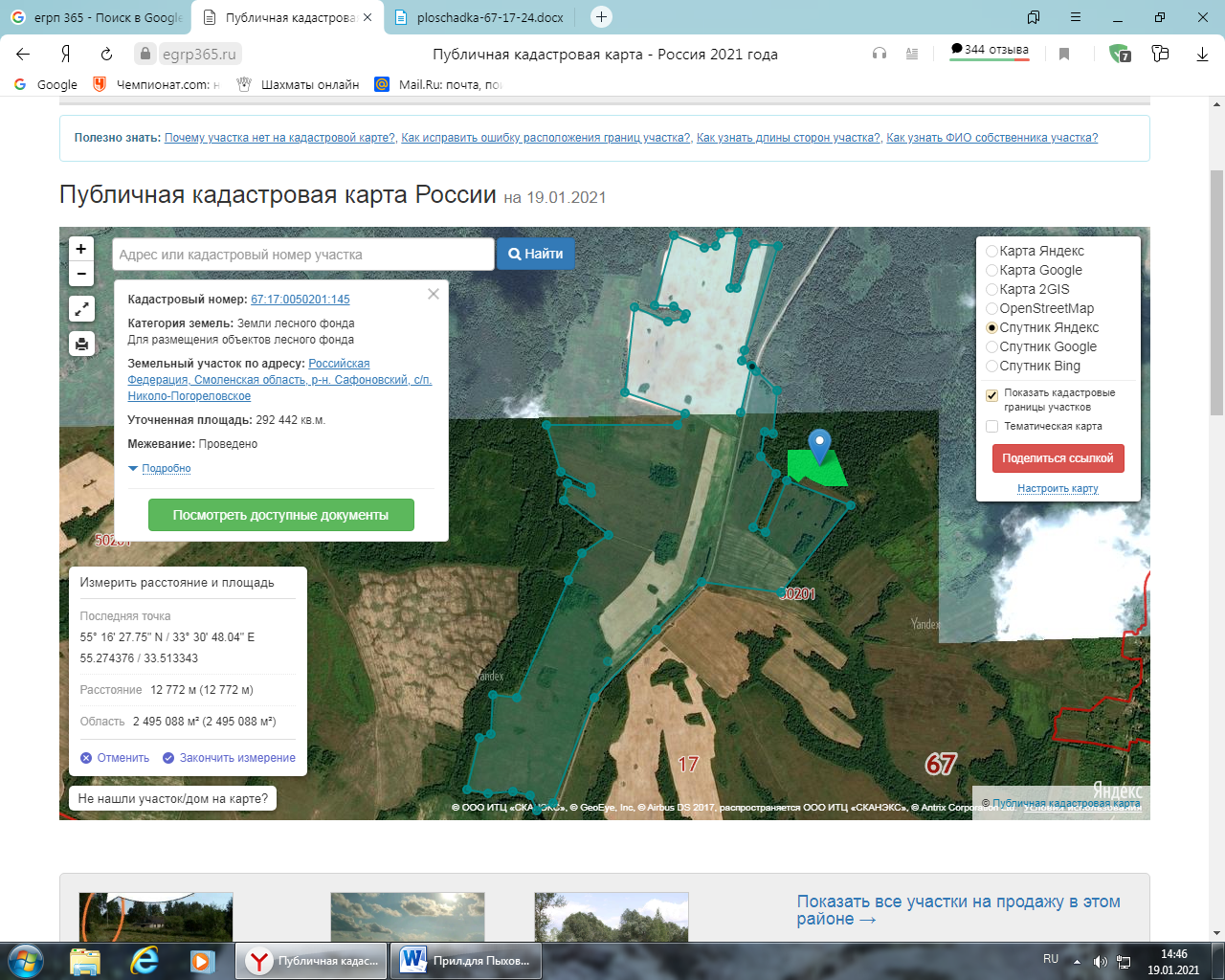 1. Месторасположение:- адрес: Смоленская область, Сафоновский район, Николо-Погореловское сельское поселение;- расстояние до г. Москвы: 290 км;- расстояние до г. Смоленска: 120 км;- расстояние до районного центра: 20 км.2. Характеристика участка:- площадь: 268,6 га;- категория земель: земли сельскохозяйственного назначения;- приоритетное направление использования:  растениеводство, овощеводство, картофелеводство;- форма собственности:  муниципальная, требуется межевание земельного участка.3. Подъездные пути:- асфальтированная дорога от М1 «Беларусь» до п. Холм-Жирковский ;- железная дорога в 12 км от площадки.4. Инженерная коммуникация:- газоснабжение: отсутствует;- электроснабжение: по участку проходит ЛЭП;- водоснабжение: отсутствует;- водоотведение: отсутствует.5. Условия приобретения:- арендаНазвание площадкиПлощадка № 67-17-26Местонахождение (адрес) площадкиКадастровый номер (при наличии)Примыкает к д.Николо-Погорелое Николо-Погореловского сельского поселения Сафоновского района Смоленской областиТип площадки (свободные земли; объекты незавершенного строительства; производственная база; иное)Земли сельскохозяйственного назначенияВладелец площадкиФорма собственностиМуниципальная, требуется межевание земельного участкаЮридический (почтовый) адрес, телефон (код города), e-mail, web-siteСмоленская обл., г.Сафоново, ул.Ленина, д.3Контактное лицо (Ф.И.О.)Воронова Ирина ПавловнаДолжностьЗаместитель Главы МО «Сафоновский район» Смоленской областиТелефон (код города)8-48142-4-15-50e-mailsafonovo@admin-smolensk.ruУсловия приобретения (пользования) площадки  (покупка, аренда и т.д.)АрендаУсловия аренды (приобретения) участка-Расчетная стоимость аренды-Прочие затраты, связанные с приобретением площадки (топографическая съемка, составление кадастрового плана, межевание и т.д.)ОтсутствуютОписание земельного участка:Описание земельного участка:Площадь земельного участка, га268,6Форма земельного участкаМногоконтурныйРазмеры земельного участка: длина и ширина-Ограничения по высотеНетВозможность расширения  земельного участка (да/нет)ДаКатегория земель (земли сельскохозяйственного назначения; земли поселений; земли промышленности, энергетики, транспорта, связи, радиовещания, телевидения, информатики, земли для обеспечения космической деятельности, земли обороны, безопасности и земли иного специального назначения; земли особо охраняемых природных территорий и объектов; земли лесного фонда; земли водного фонда; земли запаса)Земли сельскохозяйственного назначенияФункциональная зона (жилая, общественно-деловая, производственная, инженерной и транспортной инфраструктуры, сельскохозяйственного использования, рекреационного назначения, иное)Зона сельскохозяйственного использованияСуществующие строения на территории участка НетСуществующие инженерные коммуникации на территории участка НетНаличие ограждений и/или видеонаблюдения (есть/нет)НетРельеф земельного участка (горизонтальная поверхность, монотонный склон; уступы; сложный  ландшафт (лощины, промоины, ямы, обрывы, бугры и т.п.);  смешанный ландшафт)Смешанный ландшафтВид грунтаДерново-подзолистая почваГлубина промерзания, м1,5 мУровень грунтовых вод, м0,6-0,9 мВозможность затопления во время паводковнетПриоритетное направление использования площадкиСельскохозяйственное производство (растениеводство, овощеводство, картофелеводство)Описание близлежащих территорий и их использованияРасстояние до ближайших жилых домов (км)Участок с южной стороны примыкает к д. Николо-ПогорелоеБлизость к объектам, загрязняющим окружающую среду (указать тип загрязнения и расстояние, км)ОтсутствуютОграничения использования участка (санитарно-защитная зона, водоохранная зона, зона охраны объектов культурного наследия, близость к природным заповедникам, охранные зоны инженерных коммуникаций, иное) Санитарная зона около д. Николо-ПогорелоеВиды разрешенного использования, исходя из функционального зонированияДля сельскохозяйственного производстваТекущее использование площадкиНе используетсяИстория использования площадкиИспользовалась под возделывание кормовых культурот центра субъекта Российской Федерации, в котором находится площадка120 км (г. Смоленск)от центра ближайшего субъекта Российской Федерации290 км (г. Москва)от центра муниципального образования, в котором находится площадка 20 км (г. Сафоново)от центра ближайшего муниципального образования55 км (г. Ярцево)от центра ближайшего населенного пунктаПримыкает к д. Николо-Погорелоеот ближайших автомагистралей и автомобильных дорог  7,8 км (М1 «Беларусь»)от ближайшей железнодорожной станции22 км (ст. Издешково) Автомобильное сообщениеАвтомобильное сообщениеОписание всех существующих автомобильных дорог ведущих к участку (тип покрытия, количество полос, ограничения для транспорта с точки зрения веса, высоты, давления, доступа грузовиков и дорожной техники, специальные дневные или сезонные режимы движения) и  расстояние до дороги, если она не подходит вплотную к площадке Площадка находится в 7,8 км от автомагистрали М1 «Беларусь»  вдоль асфальтированной дороги до д. Николо-Погорелое. По площадке проложена сеть грунтовых автомобильных дорог.Железнодорожное сообщениеЖелезнодорожное сообщениеОписание железнодорожных подъездных путей (тип, протяженность, другое);при их отсутствии - информация о  возможности строительства ветки от ближайшей железной дороги,  расстояние до точки, откуда возможно ответвлениеПлощадка располагается в 22 км от ст. Издешково на железнодорожной ветке до г.МоскваИное сообщениеИное сообщение--Наименование здания, сооруженияПлощадь, м2Длина, ширина, сетка колоннЭтажностьВысота этажа, мСтроительный материал конструкцийСтепень износа, %Возможность расширенияИспользование в настоящее времяотсутствуютТип коммуникаций(в случае наличия)Тип коммуникаций(в случае наличия)Автодорога (тип, покрытие, протяженность и т.д.)По площадке проложена сеть грунтовых автомобильных дорогЖ/д. ветка (тип, протяженность и т.д.)НетСети телекоммуникаций (телефон, интернет, иное)НетВид инфраструктурыЕд. измеренияУдаленность источника подключения, характеристика сетей и объектов инфраструктурыСвободная мощность, или необходимые усовершенствования для возможности подключенияТариф на подключениеПоставщики услуг (с указанием  контактной информации)Газоснабжением3/часИсточник подключения находится в 1 км от площадки в д. Николо-Погорелое. ЭлектроснабжениеМВтПо участку проходит линия электропередачВодоснабжением3/часОтсутствуетВодоотведением3/часОтсутствуетОтоплениеГкал/часОтсутствуетЧисленность трудоспособного населения ближайшего населенного пунктаНиколо-Погореловское сельское поселение Сафоновского района Смоленской области – 292 чел.Численность трудоспособного населения муниципального образования, в котором находится площадка МО «Сафоновский район» Смоленской области - 31917 чел.Численность трудоспособного населения соседних муниципальных образованийМО «Ярцевский район» Смоленской области – 27087 чел,                   МО «Дорогобужский район» Смоленской области – 13926 чел.,          МО «Вяземский район» Смоленской области – 40888 чел.